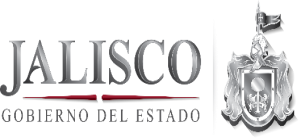 Servidores Públicos que se encuentran con licencia sin goce de sueldo        2021.NOMBREFECHASFERNÁNDEZ ARELLANO DIANA KARINALICENCIA EXPEDIDA DEL 01 DE ENERO AL 31 DE DICIEMBRE DE 2021.GARCÍA RAMOS CLAUDIALICENCIA EXPEDIDA DEL 01 DE ENERO AL 31 DE DICIEMBRE DE 2021.GUERRERO LOZANO CYNTHIA LIZBETHLICENCIA EXPEDIDA DEL 01 DE ENERO AL 31 DE DICIEMBRE DE 2021.GUZMÁN ROBLEDO NOEMÍ FABIOLALICENCIA EXPEDIDA DEL 01 DE ENERO AL 31 DE DICIEMBRE DE 2021.LÓPEZ RUIZ JOSÉ JUANLICENCIA EXPEDIDA DEL 01 DE ENERO AL 31 DE DICIEMBRE DE 2021.MARTÍN ACOSTA KARLA GEORGINALICENCIA EXPEDIDA DEL 01 DE ENERO AL 31 DE DICIEMBRE DE 2021.OROZCO GONZÁLEZ SONIA GREGORIALICENCIA EXPEDIDA DEL 01 DE ENERO AL 31 DE DICIEMBRE DE 2021.PÉREZ FRÍAS VICTORIALICENCIA EXPEDIDA DEL 01 DE ENERO AL 31 DE DICIEMBRE DE 2021.PINEDA OCHOA MÓNICA LETICIALICENCIA EXPEDIDA DEL 01 DE ENERO AL 31 DE DICIEMBRE DE 2021.SÁNCHEZ SÁNCHEZ GLADYSLICENCIA EXPEDIDA DEL 01 DE ENERO AL 31 DE DICIEMBRE DE 2021.VALLEJO GONZÁLEZ ILIANA JUDITHLICENCIA EXPEDIDA DEL 01 DE ENERO AL 31 DE DICIEMBRE DE 2021.